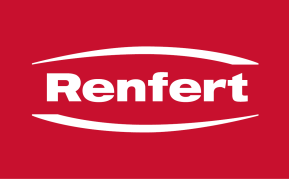 Ce document permet de faire part à Renfert GmbH, société sise à Untere Giesswiesen 2 78247 Hilzingen, d'éventuelles réclamations concernant des dispositifs médicaux. Veuillez envoyer le formulaire dûment rempli par e-mail à support@renfert.de ou par fax au (0)7731 8208-679.Numéro de référence (voir plaque signalétique sur l'appareil) Numéro de série (voir plaque signalétique sur l'appareil)   Description détaillée du problème :Dommages matériels/corporels ?Non Oui      (à signaler sans délai à Renfert GmbH)Description des dommages :En accord avec Renfert, il pourra s'avérer nécessaire d'analyser l'appareil. Par conséquent, veuillez ne pas jeter l'appareil avant que le dossier ne soit traité.
Date : Dépôt/RevendeurNom : Contact :   E-mail : Téléphone : Fax : Dentiste / Prothésiste dentaireNom : Adresse postale : E-mail : Téléphone : Fax : 